	DOMAINE : 	RESEAU - DEPLOIEMENT	FONCTION : 	REFERENT ETUDES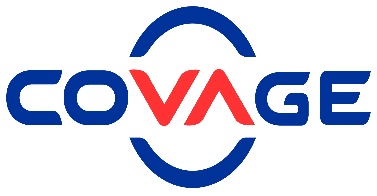 Place de la fonction au sein de l’organisationRattachement hiérarchique :  • N+2 : Directeur du Bureau d’Etudes• N+1 : Responsable du Bureau d’Etudes ValidationPrincipales liaisonsPrincipales liaisonsRelations fonctionnelles internes : Responsable du Bureau d’étudesBE Intégration/ BE Exécution/ BE Expertise,OutilsCoordinateurs et Responsables Déploiement Coordinateurs et Responsables ExploitationSupport aux Réseaux et SIGSIRelations fonctionnelles externes : Sous-traitantsCentres de ServiceDélégantFinalitéDans le cadre du déploiment FTTH et FTTO :Être réfèrent technique des parties prenantes (Déploiement, Délégant, MOE)Contrôler et valider la conformité des livrables produits par les Sous-traitants et Centres de servicesPiloter les Centres de services (charge, délais, qualité)Identifier les axes d’automatisation et externalisationVeiller à l’optimisation de la conception sur le cycle complet des étudesMissions et ActivitésCompiler et contrôler les inputs fournis aux Sous-traitants au démarrage des projetsRègles générales et particulières d'études et de conceptionZones arrières des NRO et des SROCouche adressesEtc.Référent BE ValidationSe positionner en "expert" sur ses projets et être le référent technique auxquel les problèmes de conception, d'études et de coordination technique sont remontés pour être résolus.Interlocuteur technique du Déploiement, du Délégant, des sous-traitants et toute autre partie prenante du Projet
Contrôler et valider les livrables des Sous-traitantsResponsable de la validité et la conformité des bases patrimoniales pour ses projets (IPE, ROP, etc.) tout au long du déroulement des études.Garant de l'optimisation des études et d'identifier les axes de réduction des coûts d'exécutionAssurer l'interface interne (BE Intégration, etc.) et externe (sous-traitants Déploiement, MOE, etc.)Piloter la production des documents spécifiquesConsultation de lot, IPE cibleCartographie à la demandeEtc.Piloter l’activitéAssurer la qualité et le respect des délais de livraison des études Piloter la charge des Centres de servicesValider la cohérence et la qualité des livrables en phase RBAL, APS, APD et DOEEtc.AutresElaborer les méthodologies de conception et rédiger les documents de référenceCollaborer avec les équipes DéploiementTravailler la création d’outils permettant l’automatisation et la verification des livrablesCompétences RequisesDiplômes / Qualification(s) nécessaires :BAC + 5 + 3 année d’expérience dans la fibre optique ou plusDiplômé d’une école d’ingénieur généraliste/Télécom/Génie CivilLicence Géomatique + deux années d’expérience dans les réseaux ou plusConnaissances théoriques et Savoir-faire :Maîtriser la conception de réseaux télécomGestion des équipes et gestion des sous-traitantsHabilité à communiquer avec des Clients (Délégants, services techniques, élus)Connaître ARCGIS/QGIS et AutocadConnaître l’environnement Office surtout Excel Les connaissances en programmation sont un atout (vba, php, python etc) mais pas un prérequisSavoir-être (comportements, attitudes, qualités humaines) :RésiliencePersévérance Dépassement de soiRigueurPragmatismeOrienté SolutionsAutonomieSens du serviceSens des responsabilitésBienveillanceEmpathieEsprit d'équipeEvolution professionnelleCoordinateur de DéploiementCoordinateur ExploitationCoordinateur MaintenanceChef de projet Avant-Vente FTTx